BSK immobilier : l’immobilier nouvelle génération, sujet à une croissance exceptionnelle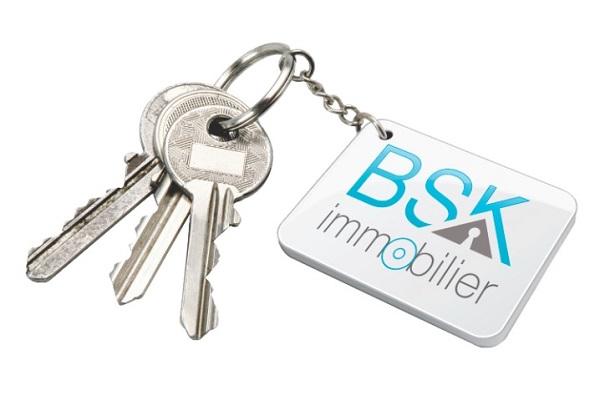 BSK immobilier : l’immobilier nouvelle génération, sujet à une croissance exceptionnelleCommuniqué de presse, 10 Avril 2015	BSK immobilier est un réseau crée il y a maintenant 4 ans par monsieur Lionel Pelletier. Depuis sa création en 2011, BSK connait une croissance exponentielle et soutenue, ce qui lui permet à ce jour de se positionner comme étant l’un des leaders des réseaux de mandataires immobiliers. 
Alliant 40 ans d’expérience en immobilier et vitalité grâce à une équipe de conseillers indépendants compétents et motivés, BSK immobilier a rapidement su s’imposer et conquérir la France entière. 	Cette réussite est fondée sur une stratégie bien définie, valorisant chacun de ses mandataires immobiliers. BSK immobilier s’engage à suivre ses conseillers dans leur évolution mais aussi à les encadrer par un contact permanent. Afin de les motiver et d’avoir une équipe compétitive, une formation de qualité leur est promulguée, leur assurant une évolution à grande vitesse. Ce sont alors plus de 250 conseillers indépendants motivés et expérimentés qui forment la famille BSK immobilier, car BSK c’est avant tout une structure solide et un esprit de famille encré. Cette motivation et cet entrain constituent une force pour ce réseau de mandataires. 	Cependant, ce n’est pas au hasard si BSK immobilier a vu son effectif augmenter de plus de 52% au cours des 6 derniers mois. Né dans la région Toulousaine, ce réseau a su mettre à profit son expérience afin d’accroitre sa notoriété. Celle-ci passe principalement par une équipe de mandataires immobiliers forte de compétences. BSK immobilier prend le soin de sélectionner chacun de ses mandataires, tous aspirants à une réussite exemplaire. Sommaire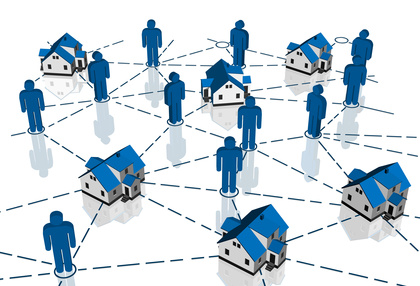 BSK immobilier, l’un des leaders des réseaux mandataires immobiliers en FranceCréé en 2010 par monsieur Lionel Pelletier, jeune entrepreneur Toulousain, BSK immobilier se positionne aujourd’hui comme étant l’un des leaders des réseaux mandataires immobiliers.  
S’appuyant sur plus de 40 ans d’expérience, ce réseau ne cesse de se développer et de conquérir de nouvelles parts de marché. On estime sa croissance à plus de 35% par an, dont 52% sur les 6 derniers mois ! Et BSK ne compte pas s’en tenir à ces résultats. Fort de son expérience, le réseau de mandataires immobiliers a su mettre à profit son savoir et son vécu au service de ses conseillers indépendants. C’est à ce jour une équipe de plus de 200 mandataires immobiliers formés et motivés qui animent le réseau, travaillant de chez eux. Cet effectif ne cesse de se développer avec 25 conseillers qui rejoignent le réseau chaque mois.Cette croissance continue et soutenue découle d’une stratégie bien définie. Ayant compris que le marché d’aujourd’hui se passe en majeure partie sur internet, BSK immobilier a su s’adapter et orienter son activée exclusivement sur internet. En effet, ce réseau ne compte pas de boutique mais une présence WEB puissante. Afin d’assoir sa notoriété, BSK immobilier dispose de partenariats uniques et notables tels que CAFPI, SYREMI, SOCAF ou encore CGPME.	Ce réseau mandataire voit grand avec une augmentation de 311%  du chiffre d’affaire pour atteindre les 6 millions d’euros en 2015, contre les 30 millions prévus fin 2017. Son effectif d’agents mandataires immobiliers lui aussi passera de 250 à 800 en 2017.L’immobilier nouvelle générationUne formation de qualitéBSK immobilier fonde sa stratégie sur la formation et l’accompagnement de ses mandataires immobiliers. Fort d’un esprit novateur et de l’expérience de plus de 40 ans en immobilier, BSK immobilier transmet son savoir-faire à ses conseillers indépendants en leur apportant une formation de qualité unique et complète. Se déroulant sur une période de 1 à 8 semaines, celle-ci se compose de trois étapes. Dans un premier temps, les futurs mandataires immobiliers suivent une formation initiale intensive leur faisant découvrir le métier et les confrontant à de réelles situations à travers des jeux de rôles. Cette formation permet ainsi aux « apprentis » d’apprendre les ficelles du  métier ainsi que les bases juridiques qui leurs seront nécessaire pour mener à bien leur activité. 
Afin de continuer la formation, un suivi à distance sur-mesure est mis en place afin d’accompagner chaque mandataire immobilier. Celui-ci se compose de 20 thèmes de formation à découvrir toute l’année en e-learning et classes virtuelles. 	
Enfin, chaque conseiller dispose d’un accès au collège des agents commerciaux par l’intermédiaire d’une Hotline juridique, commerciale et informatique. L’une des forces de BSK immobilier est notamment sa diversité, qui se traduit par des mandataires immobiliers tous issus de branches différentes. En effet, sa formation permet alors à tout le monde de postuler et de prétendre au titre d’agent mandataire pour le réseau BSK immobilier. 
Il est à noter qu’actuellement, 67% du chiffre d’affaire est réalisé par les personnes ayant bénéficié de la formation, soit des personnes étrangère auparavant au monde de l’immobilier.L’immobilier nouvelle générationUn système unique, source de motivationAfin de pouvoir prétendre à un tel succès, BSK immobilier ne laisse rien au hasard. Les futurs agents mandataires immobiliers sont choisis selon des critères précis. L’expérience dans l’immobilier n’est pas un critère rédhibitoire puisqu’une formation leur est procurée. Chaque agent mandataire  doit aspirer à une réussite exemplaire, être travailleur, avoir un sens du contact et être autonome.Si ce réseau de mandataires immobiliers dispose d’une équipe aussi performante, il ne lésine pas sur les outils mis à la disposition de ses conseillers.	 
Des supports technologiques et théoriques uniques à haute performance sont mis au service des agents mandataires immobiliers afin de les aider dans leur activité et de favoriser leur travail.La réussite est d’autant plus encouragée par un système de rémunération qui se classe comme étant le plus attractif du marché. Les mandataires immobiliers perçoivent un minimum de 75% de la commission d’agence, pouvant aller jusqu’à 98% en fonction du chiffre d’affaire HT qu’ils génèrent.	 
Afin d’accroitre le chiffre d’affaire, les annonces sont diffusées sur tous les plus grands sites immobiliers de manière à toucher une cible locale, régionale, nationale.7575Une croissance qui ne s’arrête pas là…Bien  qu’étant l’un des leaders sur le marché, BSK immobilier  ne compte pas se satisfaire de ses résultats et voit toujours plus grand. Muni de son modèle de distribution étoffé par ses logiciels très performants, ce réseau mandataire bouleverse les principes traditionnels de la transaction et aspire à développer son activité. D’ici fin 2015, ce ne seront pas moins de 400 conseillers indépendants qui seront rattachés au réseau, plus compétents les uns que les autres, avec un objectif de 800 agents fin 2017. Proposant un service global à leurs clients (financement, évaluation, communication sur les canaux internet, accompagnement), l’expérience et la compétence des agents engendrera la conquête de nouvelles parts de marché.Couplé à cette omniprésence du territoire, BSK immobilier souhaite devenir incontournable sur le marché de la transaction immobilière, en privilégiant la communication et la proximité avec les clients, offrant à ceux-ci sérieux et efficacité. Le chiffre d’affaire, actuellement de l’ordre de 8 millions d’euros, se verra multiplier par 4 pour espérer atteindre les 30 millions en 2017.Début 2015 le réseau vient de mettre en place un système de marketing de réseau proposant aux agents de développer des équipes et ainsi percevoir des % de rémunérations sur les agents cooptés et ceux sur plusieurs niveaux allant de 7% en N1 2.5% N2 1.% N3 0.5%N4 et 0.2% en N5 ce système de développement permet à nos managers de percevoir des rémunérations importantes pouvant atteindre plus de 200 000€ par an.BSK immobilier a bien compris que l’avenir passe principalement par la communication, ce qui se traduit par une présence sur le WEB très importante. Celle-ci passe alors par les réseaux sociaux, les sites… BSK immobilier est partout.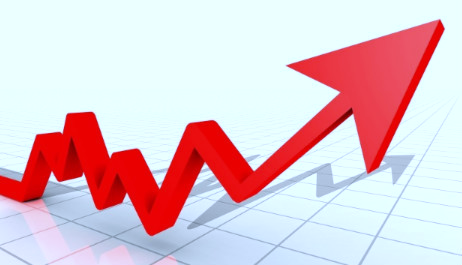 Liens vidéos entreprisehttps://www.youtube.com/watch?v=_qQ_fWAHzFshttps://www.youtube.com/watch?v=Sjf6vHRVZQIContactsPour tout renseignement complémentaire, merci de contacter :Chargée Relations PubliquesMarie Rossi
marie@bskimmobiler.comou12 rue Louis Courtois de Viçose – Bâtiment 3
CS 54787
31047 Toulouse Cedex 105.61.00.27.26contact@bskimmobilier.comwww.bskimmobilier.Com